中国国际工程咨询协会文件国咨协［2022］49号关于举办当前复杂形势下建筑领域项目管理转型的机遇与挑战及项目管理案例运用高级研修班的通知各有关单位:当前国际环境依然错综复杂，国内经济发展面临多重压力，但是中国经济长期向好的基本面没有改变，新格局下超大规模的市场潜力将逐步释放。面对疫情的复杂性、严峻性、不确定性，中央政治局会议强调,疫情要防住、经济要稳住、发展要安全、适度超前加大基础设施投资，全面加强基础设施建设，构建现代化基础设施体系。建筑领域面临着从“新基建”转向“基础设施”带来九大投资新市场的巨大机遇、新疫情下增速5.5%的基建商机、两新一重的五大都市圈商机、城市更新的新市场及重大交通水利新能源项目商机，同时也将面对新招投标法展示“扩大招标人自主决标权”带来的市场营销变化以及一带一路的政策动向与我国保安全的战略考虑下的新市场，建筑领域面临国际复杂形势下的科技竞争挑战。为帮助相关单位学习和掌握当前复杂形势下建筑领域项目管理转型的机遇与挑战，切实提高项目管理能力，我会决定举办“当前复杂形势下建筑领域项目管理转型的机遇与挑战及项目管理案例运用高级研修班”。本次培训班由中国国际工程咨询协会主办，北京中科善若教育咨询有限公司承办。请各单位积极派员参加，有关事项详见附件。一、培训收益（一）洞悉建筑领域“十四五”面临的机遇和挑战（二）了解国际复杂形势下的科技竞争挑战（三）学习双碳达标、碳交易权的绿色建造（四）熟悉建筑领域的三大转型：组织转型、数字转型和绿色转型（五）提高项目管理理论结合实践的运用能力二、培训内容（详见附件）（一）“十四五”复杂新形势下建筑市场的机遇与三大挑战；（二）设计施工企业供应侧改革的组织转型；（三）智能建造与建筑工业化协同的数智化转型案例应用；（四）低碳设计、低碳施工案例解析；（五）广义项目管理原理如何用于施工企业不同类型的项目管理；（六）项目管理理论结合实践的运用案例。三、培训对象各级建设行业主管部门、地方各级人民政府、建设单位、设计院、施工单位、项目管理、工程监理、工程造价咨询单位相关负责人员；各房地产、监理、项目管理等单位相关负责人。四、授课师资邀请住建部有关部门、北京建筑大学、华建集团、国内外大型复杂EPC项目实战派专家莅临主讲，案例翔实，现场演示、互动交流。五、培训时间与形式2022年07月08日—07月11日  青岛市（08日全天报到）2022年07月22日—07月25日  成都市（22日全天报到）2022年08月12日—08月15日  西安市（12日全天报到）2022年08月26日—08月29日  贵阳市（26日全天报到）2022年09月16日—09月19日  郑州市（16日全天报到）（因疫情采取线上线下同步授课，费用不变，线上学员2022年可免费参加线下公开课一次。）六、收费标准A.3600元/人（含培训、资料、电子课件、场地及培训期间午餐），住宿统一安排，费用自理。B.5600元/人（含培训、资料、电子课件、场地、证书及培训期间午餐），住宿统一安排，费用自理。课程权益1.本培训班常年举办，本人全年免费复训一次，只交资料费300元即可，赠送同主题一次网络课程；2.推送各类行业政策新闻及专家解读相关资讯信息； 3.享有最新优质项目推送权益； 培训结束后，经考核合格，由我会颁发《工程总包项目经理》、《项目经理》、或《装配式工程师》证书，证书申报需提供报名回执表、二寸蓝底免冠彩色照片（电子版）、身份证（复印件）、学历证书（复印件）各一份。报名办法报名负责人：聂红军 主任18211071700（微信）   电  话：010-87697580  邮    箱：zqgphwz@126.com  qq咨询：3177524020 网址查询：http://www.zqgpchina.cn/ 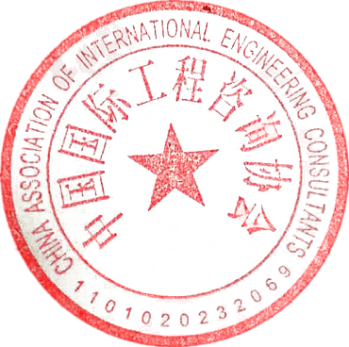 中国国际工程咨询协会2022年6月2日附件一：培训内容一、“十四五”复杂新形势下建筑市场的机遇与三大挑战1.认识当前疫情的复杂性、严峻性、不确定性；2.俄乌战争对于中国的机遇和挑战3.从“新基建”转向“基础设施”带来九大投资新市场的巨大机遇4.新疫情下增速5.5%的基建商机5.两新一重的五大都市圈商机细析6.城市更新的新市场7.重大交通水利新能源项目商机8.新招投标法展示“扩大招标人自主决标权”带来的市场营销变化9.双碳达标、碳交易权的绿色建造10.除了胜利，别无他路的三大转型：组织转型、数字转型、绿色转型二、设计施工企业供应侧改革的组织转型（一）设计施工企业的组织转型（1）走向工程：多种模式的工程总承包1.双资质下设计领衔的总承包2.双资质下施工领衔的总承包3.单资质下设计牵头的联合体4.单资质下施工牵头的联合体5.市场上迅猛发展的结合投融资的工程总承包6.综合一体化结合的工程总承包7.国务院13部委发文的工程总承包企业五阶段全产业链（科研 设计 工厂加工 现场装配 运维）（2）走向管理1.全过程工程咨询2.建筑师负责制3.低风险工业项目专项工程师设计负责制4.项目管理服务5.代建制（3）设计施工企业提升核心竞争力必由之路1.策划、规划、勘察、设计2.采购、施工、试运行和运维3.领导力、战略执行力、团队建设、整合管理、会务主持、沟通与谈判等4.质量管理、进度管理、成本管理、资源管理、采购管理三、智能建造与建筑工业化协同的数字化转型案例应用（一）国家《十四五规划与2035远景目标发展阶段新纲要》中的科技创新和数字中国（1）新纲要中我国重点发展数字经济七个关键领域在建筑业的落地案例1.云计算的案例介绍2.大数据在某项目上的案例介绍3.物联网和5G在项目上的案例介绍4.工业互联网在公路无人化施工的案例介绍5.人工智能在AI设计、济南超高层3.6AI智能造楼机的案例介绍6.建筑区块链在某项目的案例介绍7.在虚拟现实和增强现实的获奖项目案例介绍8.当今与5G帧流淌AR眼镜沉浸式体验设计的最新成果应用（2）BIM对接数字化在工程各阶段中的运用（案例集）1.BIM对接激光扫描的投标用途（案例）2.藤阁馆3D打印建筑（案例）3.总承包中的三维地理信息系统GIS、北斗、虚拟地球vE、全息测绘用于临港智慧城区建设（案例）4.无人飞机在优任总承包项目施工组织设计中的应用（案例）5.城市建筑模型CIM在玉佛平移寺方案论证和设计中的巨大作用6.从可视化到沉浸式的VR\AR\MR\XR和全息技术7.前期策划中的体验设计、共享空间、设计交底、技术验证8.5G版的AR、投标中的裸眼XR案例9.装配式、重设备的工业互联网高清视频10.高速高清VR/AV；远程控制施工（案例）（3）工程总承包企业为核心的建筑工业全产业链智能化升级科研+设计+工厂加工+施工装配+运营的全产业链1.少人及无人工厂（案例）2.重大装备和数字化、智能化工程建设装备研发（案例集）3.建筑机器人（各种案例集）4.智能砌砖机（案例集）5.装配式智能化钢结构（案例集）6.装配式PC混凝土智能制造生产线（案例集）四、低碳设计、低碳施工、绿色转型案例应用（一）双碳达标对于设计施工企业有哪些机遇和警示？1.减碳设计的10个绿色技术创新案例集2.低碳施工的10个绿色技术创新案例集3.零碳馆技术与伦敦零碳设计馆、汉堡零碳排放馆的比较剖析 4.全国第一个碳中和园区中国花博会案例解析（二）地标项目中结合组织转型、数值转型的绿色转型案例介绍：1.”XX中心”的多项减碳技术2.IPD模式进行建设的城市更新既有建筑的XX大厦的低碳技术3.EPC项目“XXXXX”的30种智能绿色技术详解4.百年党庆项目中采用的典型绿色技术5.建企绿色建造新做法五、中国新国标《项目管理指南》（一）广义项目管理的三大特点如何影响着施工项目经理（二）广义项目管理原理如何用于施工企业不同类型的项目管理（1）施工总承包的项目管理（2）工程总承包的项目管理（3）项目经理执行整合1.项目人才三角形2.纵向到底4.横向到边六、项目管理理论结合实践的运用案例（一）从项目的前期策划看项目启动、计划的重要性：1.XXX乐园前期策划中典型的十大管理策划2.工作坊：怎么进行项目的前期策划，并编制施工组织设计（二）雷神山医院抢工案例中的整合管理、范围管理和高效沟通：1.国家级外部宏观战略治理:2.企业级中观体制响应：3.项目I PD式集中交付4.工作坊：怎么用整合管理、范围管理原理领导一个项目（三）XX项目节前进度危机加民工上访危机处理看项目管理会务主持中的领导力、沟通管理以及利益相关者管理：1.工作坊：怎么主持一个项目的会务工作（四）从XX馆进度管理危机看MSP网络计划六阶段调节和数字化5D1.工作坊：如何编制并协调项目的进度（五）如何抓好XX大厦质量管理赢得了全国85个鲁班奖的第一名1.工作坊：如何进行全面质量管理（六）XX中心的项目费用管理如何取得预期效果的？1.工作坊：施工阶段全面成本管理的实施（七）从澳门XXXX项目如何成功进行价值管理和风险管理的1.工作坊：如何进行价值工程分析2.工作坊2：如何进行项目的风险管理（八）从处理三次死亡公关事故看应急争端处置和谈判原则和技巧1.工作坊：如何进行谈判（九）XX饭店规划公关危机中看质量技术疑难问题的解决技巧1.工作坊：如何将三种办法用于疑难技术问题的探索解决当前复杂形势下建筑领域项目管理转型的机遇与挑战暨项目管理案例运用培训班报名回执表报名负责人：聂红军 主任18211071700（微信）   电  话：010-87697580      邮    箱：zqgphwz@126.com  qq咨询：3177524020     网址查询：http://www.zqgpchina.cn/ 单位名称邮 编单位地址联 系 人职    务手    机办公电话传    真电子信箱参训人员性 别职  务电    话手  机邮  箱参训时间参训地点住宿标准单住□               合住□             自理□单住□               合住□             自理□单住□               合住□             自理□单住□               合住□             自理□单住□               合住□             自理□证书申报《工程总包项目经理》□      《项目经理》□     《装配式工程师》□ 《工程总包项目经理》□      《项目经理》□     《装配式工程师》□ 《工程总包项目经理》□      《项目经理》□     《装配式工程师》□ 《工程总包项目经理》□      《项目经理》□     《装配式工程师》□ 《工程总包项目经理》□      《项目经理》□     《装配式工程师》□ 付款方式转 账      现场转 账      现场转 账      现场金 额收款信息单位全称:	北京中科善若教育咨询有限公司开 户 行：	中国工商银行股份有限公司北京半壁店支行帐    户： 0200247009200077514行    号:  102100024703单位全称:	北京中科善若教育咨询有限公司开 户 行：	中国工商银行股份有限公司北京半壁店支行帐    户： 0200247009200077514行    号:  102100024703单位全称:	北京中科善若教育咨询有限公司开 户 行：	中国工商银行股份有限公司北京半壁店支行帐    户： 0200247009200077514行    号:  102100024703单位全称:	北京中科善若教育咨询有限公司开 户 行：	中国工商银行股份有限公司北京半壁店支行帐    户： 0200247009200077514行    号:  102100024703单位全称:	北京中科善若教育咨询有限公司开 户 行：	中国工商银行股份有限公司北京半壁店支行帐    户： 0200247009200077514行    号:  102100024703备    注以上课程内容均可赴企业内部培训，依据企业需求，量身定制课程。以上课程内容均可赴企业内部培训，依据企业需求，量身定制课程。以上课程内容均可赴企业内部培训，依据企业需求，量身定制课程。单位印章2022年  月  日单位印章2022年  月  日